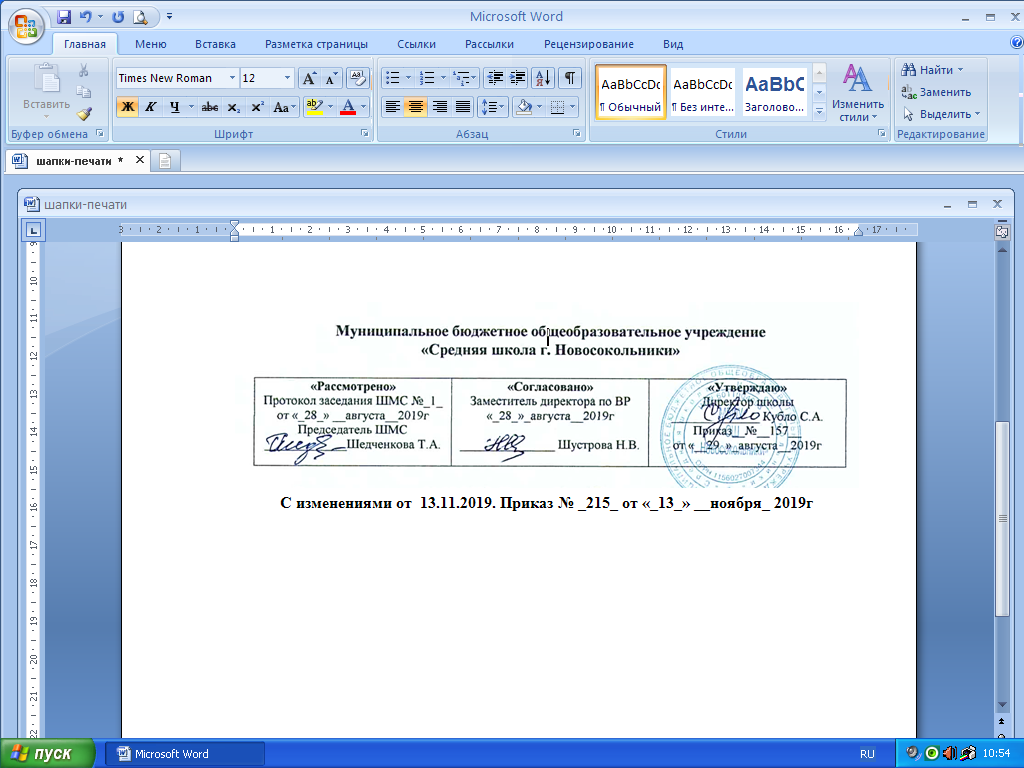 Дополнительная общеобразовательная  общеразвивающая программаобъединения дополнительного образованиякружок «Уроки мастерства»Направленность: художественнаяСрок реализации- 1годВозраст: 9-10 летАвтор-составитель:Матузок Людмила Владимировна, учительНовосокольникиСодержаниеПояснительная записка……………………………………………………………. 2 - 3Учебно-тематический план……………………………………………………….. 3 - 4Содержание изучаемого курса……………………………………………………. 4Список литературы…………………………………………………………………5	Пояснительная запискаДополнительная образовательная программа кружка «Уроки мастерства» составлена в соответствии с авторской программой Т.Н. Просняковой «Художественное творчество: станем волшебниками 1 – 4 классы» - С.: Издательство «Учебная литература»,  2011, имеет  художественную направленность.    Новые жизненные условия, в которые поставлены современные дети, вступающие в жизнь, выдвигают свои требования: быть мыслящими, инициативными, самостоятельными, вырабатывать свои новые оригинальные решения; быть ориентированными на лучшие конечные результаты. Реализация этих требований предполагает человека с творческими способностями.         Особое значение приобретает проблема творчества, когда развитие  способностей  детей, выступает своеобразной гарантией социализации личности ребенка в обществе. Ребенок с творческими способностями - активный, пытливый. Он способен видеть необычное, прекрасное там, где другие это не видят; он способен принимать свои, ни от кого независящие, самостоятельные решения, у него свой взгляд на красоту и он способен создать нечто новое, оригинальное. Здесь требуются особые качества ума, такие как наблюдательность, умение сопоставлять и анализировать, комбинировать и моделировать, находить связи и закономерности - все то, что в совокупности и составляет творческие способности.Цель: гармоничное развитие учащихся средствами  художественного творчества.Задачи:развитие сенсорики, мелкой моторики рук, пространственного воображения, технического и логического мышления, глазомера; способностей ориентироваться в информации разного вида;овладение  начальными технологическими знаниями, трудовыми умениями и навыками, опытом практической деятельности по созданию личностно и общественно значимых объектов труда; способами планирования и организации трудовой деятельности, объективной оценки своей работы; воспитание трудолюбия, уважительного отношения к людям и результатам их труда, практическое применение правил сотрудничества в коллективной деятельности. Развитие эмоциональной сферы ребенка, чувства прекрасного, творческих способностей, формирование коммуникативной и общекультурной компетенций.Режим занятий: 1 раз в неделю, по 40 минут, 34 часа.Формы занятий:  занятия проходят в групповой форме с индивидуальным подходом, традиционные, викторины, выставки.Формы подведения итогов: результативность деятельности отслеживается по поделкам, анализу, обсуждению работ,  выполненным на занятиях, выставкам, диагностике, по представлению альбомов готовых поделок, книжек-раскладушек с фотографиями работ, участию в конкурсах детского творчества.Ожидаемые  результаты освоения курсаВ результате занятий по предложенной программе учащиеся получат возможность: - развить воображение, образное мышление, интеллект, фантазию, техническое мышление, конструкторские способности, сформировать познавательные интересы; - расширить знания и представления о традиционных и современных материалах для прикладного творчества; - познакомиться с историей происхождения материала, с его современными видами и областями применения; - познакомиться с новыми технологическими приемами обработки различных материалов; - использовать ранее изученные приемы в новых комбинациях и сочетаниях; - познакомиться с новыми инструментами для обработки материалов или с новыми функциями уже известных инструментов; - создавать полезные и практичные изделия, осуществляя помощь своей семье; - совершенствовать навыки трудовой деятельности в коллективе: умение общаться со сверстниками и со старшими, умение оказывать помощь другим, принимать различные роли, оценивать деятельность окружающих и свою собственную; - оказывать посильную помощь в дизайне и оформлении класса, школы, своего жилища; - достичь оптимального для каждого уровня развития; - сформировать систему универсальных учебных действий; - сформировать навыки работы с информацией.  Учебно-тематический планСодержаниеВведение. Инструктаж по ТБ.Теория: знакомство с рациональным размещением инструментов и материалов на рабочем месте, с правилами их безопасного использования.Практика: составление памятки «Каждому опасному предмету своё место».Раздел 1. Работа с бумагой  и картоном.Теория: наблюдение и  сравнение  свойств бумаги   (состав, цвет, прочность);  определение видов бумаги  по цвету и толщине;повторение  приемов работы с бумагой, правил работы с ножницами, разметки деталей по шаблону и  сгибанием, правил соединения деталей  изделия при помощи клея.  Практика: изготовление аппликации по образцу и составление собственных композиций; аппликация из простейших геометрических фигур: треугольник, квадрат, прямоугольник, круг, овал. Вырезание и вырывание фигур из бумаги. Составление мозаик. Составление композиций из моделей оригами на основе базовых форм. Составление букетов и цветочных композиций. Изготовление рамки из чертежной бумаги для оформления изделий. Изготовление поделок.Раздел 2. Текстильные материалы.Теория: знакомство с технологией работы с текстильными материалами, выбор основы для аппликации.Практика: изготовление аппликации из  ткани, ниток, мозаика из ватных комочков.Раздел 3.  Пластические материалы.Теория: обучение приемам наблюдения натуры.Практика: обучение приемам лепки из целого куска, приемам лепки процарапыванием, рельефной лепки. Изготовление плоских и объемных изделий из пластилина.Раздел 4. Модульное оригами.Теория: знакомство с терминами, принятыми в оригами, условными обозначениями, понятием «базовая форма».Практика: изготовление квадрата из прямоугольного листа бумаги, работа с инструкционными картами, демонстрирующими процесс складывания.  Изготовление модулей  разных видов. Сборка изделий и составление композиций. Комбинирование модулей.Обобщающее занятие «Творческая фантазия»Теория: защита проекта.Литература:1. Просняковова Т.Н. «Художественное творчество: станем волшебниками 1 – 4 классы» - С.: Издательство «Учебная литература»,  20112. Методические рекомендации к учебнику "Технология. Уроки мастерства". 3 класс.   Т.Н. Проснякова, Е.А.Мухина – М.: Издательство «Дом Фёдорова», 20103.Учебник «Технология. Уроки мастерства». 3 класс, Проснякова Т.Н., 2011.4. Т.Н. Проснякова Творческая мастерская – Самара: Корпорация «Фёдоров», Издательство «Учебная литература», 2004. 5. Г.И. Долженко. 100 поделок из бумаги-Ярославль: Академия развития, 2006. 6. Сайт «Страна Мастеров»: http://stranamasterov.ru 7. Сайт «Всё для детей»: http://allforchildren.ru№НазваниеКоличество часовКоличество часовКоличество часовФормы аттестации и контроля№НазваниевсеготеорияпрактикаФормы аттестации и контроля1Введение. Инструктаж по ТБ11Беседатестирование2Раздел 1. Работа с бумагой  и картоном.14Объемные изделия в технике оригами.   1наблюдениеобсуждение работыСимметричное вырезание.   1наблюдениеобсуждение работыИгрушки из картона.1наблюдениеобсуждение работыРисование ватой по бархатной бумаге.1наблюдениеобсуждение работыМоделирование из конусов.2коллективная оценка работыНадрезание бахромой,скручивание в жгут.1наблюдениеобсуждение работыОбъемное конструирование издеталей оригами.1наблюдениеобсуждение работыМоделирование из бумажныхсалфеток.3выставкаПростое торцеваниена бумажной основе.2наблюдениеиндивидуальная оценка работОбъемные украшениядля костюма из бумаги.1наблюдениеиндивидуальная оценка работ3Раздел 2. Текстильные материалы.10Аппликация из резаных нитей.1наблюдениеиндивидуальная оценка работНитяная бахрома.1наблюдениеиндивидуальная оценка работМоделирование из помпонов.2наблюдениеиндивидуальная оценка работИзонить на картонной основе.2наблюдениеиндивидуальная оценка работАппликация из нитяных валиков.2наблюдениеиндивидуальная оценка работАппликация из ткани и ниток.1наблюдениеиндивидуальная оценка работВышивание. Стебельчатыйи тамбурный швы.1Выставка творческих работ4Раздел 3.  Пластические материалы.4Раскатывание пластилина.1наблюдениеиндивидуальная оценка работПластилиновые нити,продавленные сквозь сито.1наблюдениеиндивидуальная оценка работРазрезание пластилина. Аппликация.1наблюдениеиндивидуальная оценка работРазрезание пластилина.Мозаика из разрезных деталей.1Выставка5Раздел 4. Модульное оригами.4Модуль кусудамы «Супершар».Художественные образы наоснове этого модуля.2наблюдениеиндивидуальная оценка работОбъемные изделияиз треугольных модулей.2Выставка6Обобщающее занятие «Творческая фантазия» - 11Проект и презентация